* - вес брутто – вес в граммах неочищенного ингредиента или продукта с упаковкой** - выход - вес готового изделия в граммах, блюда с учётом потерь при тепловой обработкеНаименование изделия:Наименование изделия:ГОВЯДИНА ПО-БУРГУНДСКИГОВЯДИНА ПО-БУРГУНДСКИГОВЯДИНА ПО-БУРГУНДСКИНаименование продуктаВес брутто*на 1 порциюКоличествов объемных мерах на 4 порцииТехнология приготовленияОборудование, посуда, инструменты, приспособленияМясо по выбору 120 500 граммОвощи промыть, очистить, нарезать соломкой. ПлитаЁмкость для запекания с крышкой – 1 шт.Доски ОС, МСНожи ОС, МСЁмкости для компонентов – 5 шт.СтаканЛук репчатый 201 шт.Грибы нарезать ломтиками. ПлитаЁмкость для запекания с крышкой – 1 шт.Доски ОС, МСНожи ОС, МСЁмкости для компонентов – 5 шт.СтаканМорковь 201 шт.Мясо промыть, зачистить.ПлитаЁмкость для запекания с крышкой – 1 шт.Доски ОС, МСНожи ОС, МСЁмкости для компонентов – 5 шт.СтаканЛук-шалот 203 пераМясо нарезать на порционные куски, натереть солью и перцем.ПлитаЁмкость для запекания с крышкой – 1 шт.Доски ОС, МСНожи ОС, МСЁмкости для компонентов – 5 шт.СтаканГрибы свежие 204 шт.Шпик нарезать ломтиками.ПлитаЁмкость для запекания с крышкой – 1 шт.Доски ОС, МСНожи ОС, МСЁмкости для компонентов – 5 шт.СтаканШпик 20 80 грамм8 ломтиковШпик выложить тонким слоем в ёмкость для запекания.ПлитаЁмкость для запекания с крышкой – 1 шт.Доски ОС, МСНожи ОС, МСЁмкости для компонентов – 5 шт.СтаканВино красное 30 ½ стаканаНа шпик выложить 1/2 лука, морковь, 1/3 мяса, грибы.ПлитаЁмкость для запекания с крышкой – 1 шт.Доски ОС, МСНожи ОС, МСЁмкости для компонентов – 5 шт.СтаканМасло д/ж 154 ст. ложкиВыложить 1/3 мяса, лук и оставшееся мясо.ПлитаЁмкость для запекания с крышкой – 1 шт.Доски ОС, МСНожи ОС, МСЁмкости для компонентов – 5 шт.СтаканМайонез203 ст. ложкиСверху выложить слой шпика, полить вином, майонезом.ПлитаЁмкость для запекания с крышкой – 1 шт.Доски ОС, МСНожи ОС, МСЁмкости для компонентов – 5 шт.СтаканВыход**2001500Запекать или тушить 40 минут при Т=180-200˚С.ПлитаЁмкость для запекания с крышкой – 1 шт.Доски ОС, МСНожи ОС, МСЁмкости для компонентов – 5 шт.СтаканИллюстрация готового изделия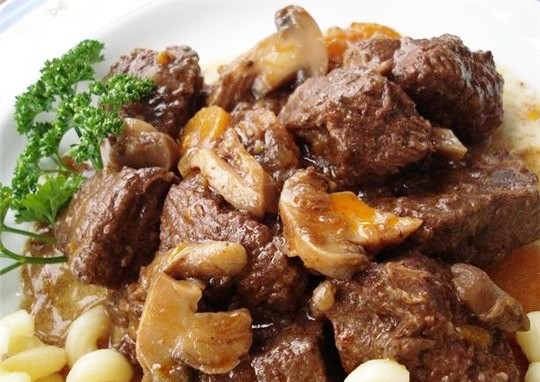 Иллюстрация готового изделияИллюстрация готового изделияИллюстрация готового изделияИллюстрация готового изделия